Bastelanleitung 8.1: Alternative Wasserkreislauf-ModelleAnhand der Modelle kann man die Schüler die einzelnen Stationen erklären und im Modell ergänzen lassen, so dass zum Schluss ein Gesamt-Modell entsteht – wie auf den Bildern zu sehen ist:Die Schüler sollen z.B. bei der ersten Station die Quelle im Modell finden und nach ausreichender Besprechung die Wortkarte an das Modell kleben. Alle weiteren Vorgänge kann man auch erst im Modell ergänzen, z.B. Wolken, Sonne und Regentropfen oder ähnliches. Material:Tonpapier oder FotokartonPappkarton für Vorder- und RückwandGrüner Filzstoff oder Stoffreste Blaue Wellpappe für das WasserNach Bedarf: Kieselsteine oder Holzbäume z.B. von Lego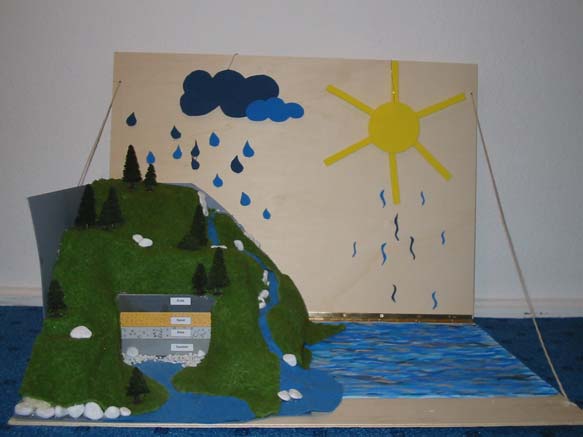 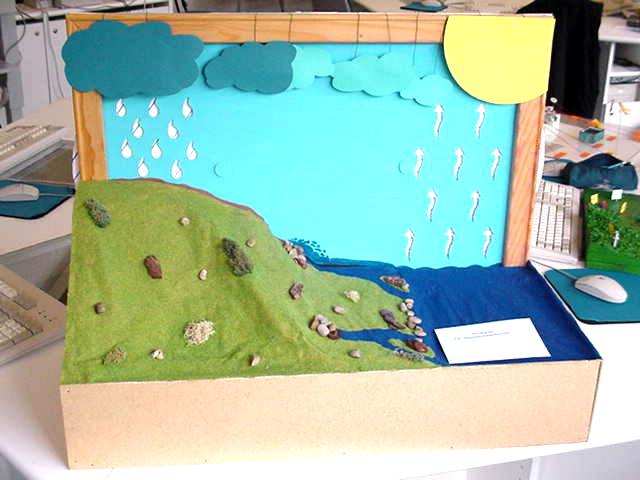 